ΤΙ ΕΙΝΑΙ ΤΟ ΟΥΣΙΑΣΤΙΚΟ;ΠΗΓΗ: dyslexiaathome.blogspot.grΠΡΟΣΩΠΑ η γιατρός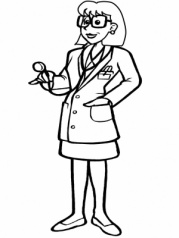  ο πυροσβέστης 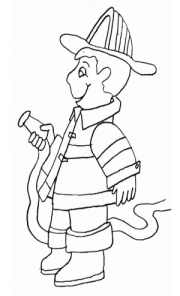 ΖΩΑ  ο σκύλος η χελώνα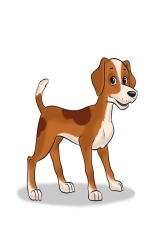 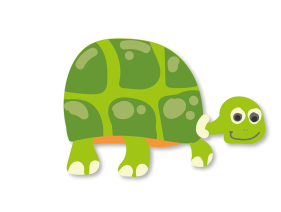 ΠΡΑΓΜΑΤΑ  το μολύβι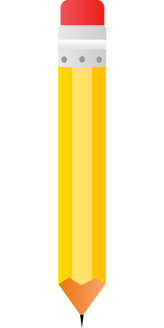 η καρέκλα 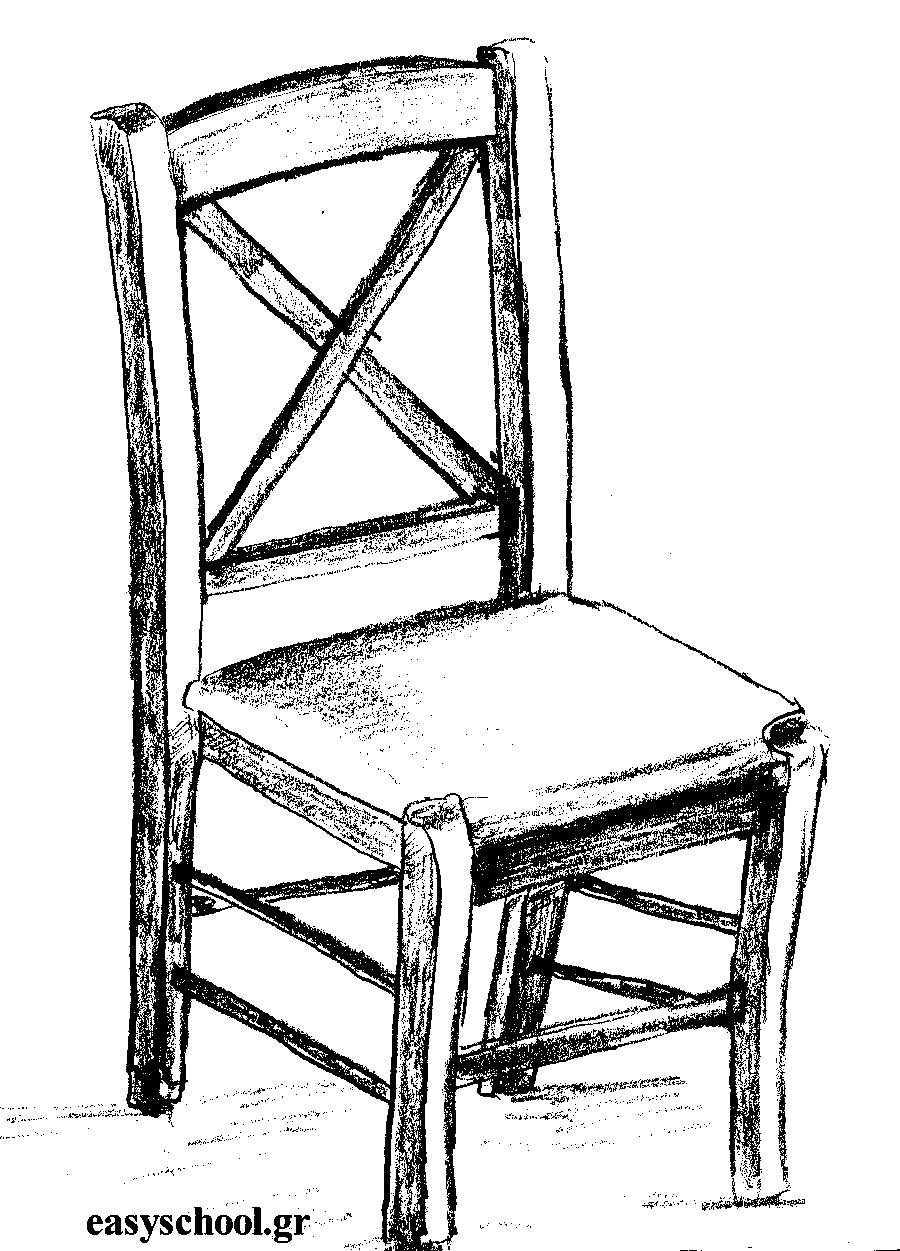 ΜΕΡΗ – ΧΩΡΟΣ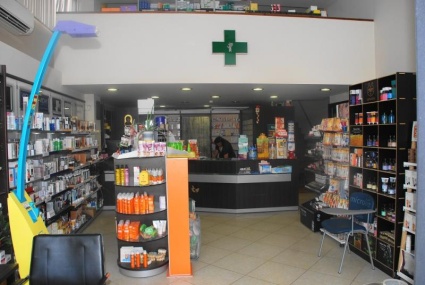 το φαρμακείο 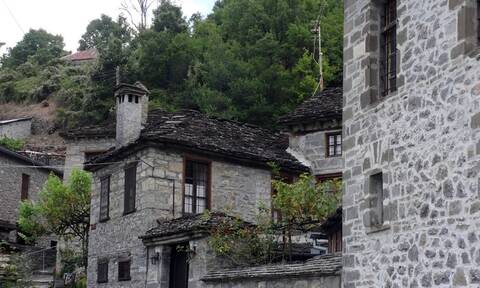 το χωριό